НЕГОСУДАРСТВЕННОЕ ОБРАЗОВАТЕЛЬНОЕ УЧРЕЖДЕНИЕВЫСШЕГО ОБРАЗОВАНИЯ«ВОСТОЧНО-СИБИРСКИЙ ИНСТИТУТ ЭКОНОМИКИ И МЕНЕДЖМЕНТА»(НОУ ВО «ВСИЭМ»)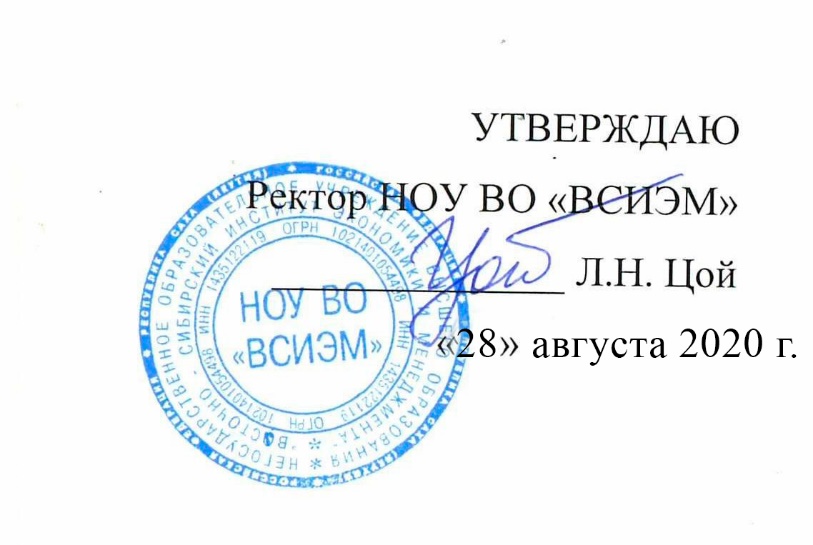 РАБОЧАЯ ПРОГРАММА ДИСЦИПЛИНЫ «Риторика»Направление подготовки 40.03.01 Юриспруденция Направленность (профиль) основной профессиональной образовательной программы бакалавриата: «Гражданско-правовая».Якутск 2020Рабочая программа дисциплины (модуля) составлена в соответствии с:- Федеральным законом от 29.12.2012г. № 273-ФЗ «Об образовании в Российской Федерации»;- Федеральным государственным образовательным стандартом высшего образования по направлению подготовки 40.03.01. Юриспруденция (уровень бакалавриата), утвержденным приказом Министерства образования и науки Российской Федерации № 1327 от 12.11.2015 г. (зарегистрирован Минюстом России 30.11.2015, регистрационный № 39906);- приказом Минобрнауки России от 05.04.2017 № 301 «Об утверждении Порядка организации и осуществления образовательной деятельности по образовательным программам высшего образования – программам бакалавриата, программам специалитета, программам магистратуры» (зарегистрирован Минюстом России 14.07.2017, регистрационный № 47415);- положением по организации  учебного процесса в НОУ ВО «ВСИЭМ», утвержденным ректором Негосударственного образовательного учреждения высшего образования «Восточно-сибирский институт экономики и менеджмента», Л.Н. Цой  Дата: протокол Ученого совета № 9 от 14.05.2018 г.- учебным планом по направлению подготовки 40.03.01. Юриспруденция, утвержденным ректором Негосударственного образовательного учреждения высшего образования «Восточно-сибирский институт экономики и менеджмента», Л.Н. Цой  Дата: протокол Ученого совета № 1 от 01.08.2020 г.Разработчик: Рабочая программа дисциплины рассмотрена на заседании кафедры юриспруденции (протокол от 28.08.2020 № 1).Заведующий кафедрой (д.ю.н., профессор)А.Н. Ким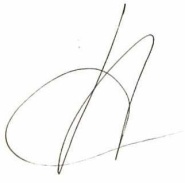 1. Цели  освоения дисциплины Целью освоения дисциплины «Риторика» является знакомство студентов с основами православной культуры, формирование российской гражданской идентичности студентов посредством его приобщения к отечественной религиозно-культурной традиции, формирование у студента ценностно-смысловых мировоззренческих основ, обеспечивающих целостное восприятие отечественной истории и культуры.2. Компетенции обучающегося, формируемые в результате освоения дисциплиныКомпетентностная карта дисциплиныВ результате изучения курса студент должен: Знать:Структуру коммуникативной ситуации;Особенности коммуникативного процесса;Структуру профессионально значимых речевых жанров;Стилистические особенности судебной речи;Средства и способы убеждения.Уметь:Анализировать коммуникативную ситуацию (КС), выбирать позицию,
стиль речевого поведения в зависимости от коммуникативной ситуации;анализировать процесс общения, определять причины его
результативности;моделировать ситуацию общения и процесс общения;предугадывать коммуникативную реакцию собеседников (слушателей);готовить публичную речь, произносить её.Место дисциплины  в структуре образовательной программыДисциплина Б1.В.ДВ.1.1 «Риторика» относится к базовой части дисциплин профессионального цикла. Она непосредственно связана с дисциплинами русского и иностранного языка и опирается на освоенные при изучении данных дисциплин знания и умения. Она содержательно методически связана с дисциплинами профессионального цикла  менеджментом, экономической демографией, экономикой сферы услуг, корпоративной социальной ответственностью.Дисциплина «Риторика» является начальным этапом формирования компетенций ОК-5,ОПК-5, ПК-7, ПК-15  в процессе освоения ОПОП. В качестве промежуточной аттестации по дисциплине предусмотрен экзамен, который входит в общую трудоемкость дисциплины. Итоговая оценка уровня сформированности компетенций ОК-5, ОК-5,ОПК-5, ПК-7, ПК-15   определяется в период итоговой аттестации. 4.Объем дисциплины в зачетных единицах с указанием количества академических часов, выделенных на контактную работу  обучающихся с преподавателем (по видам учебной работы) и на самостоятельную работу обучающихсяСогласно учебным планам общая трудоемкость дисциплины «Риторика» составляет 3 зачетные единицы (108 часа). Очная форма обучения* для обучающихся по индивидуальному учебному плану количество часов контактной и самостоятельной работы устанавливается индивидуальным учебным планом.Заочная форма обученияДисциплина реализуется посредством проведения учебных занятий (включая проведение текущего контроля успеваемости) и промежуточной аттестации обучающихся. В соответствии с рабочей программой и тематическим планом изучение дисциплины проходит в форме контактной работы обучающихся с преподавателем и самостоятельной работы обучающихся. При реализации дисциплины предусмотрена аудиторная контактная работа и внеаудиторная контактная работа, посредством электронной информационно-образовательной среды. Учебный процесс в аудитории осуществляется в форме лекций и практических занятий. В лекциях раскрываются основные темы изучаемого курса, которые входят в рабочую программу. На практических занятиях более подробно изучается программный материал в плоскости отработки практических умений и навыков и усвоения тем. Внеаудиторная контактная работа включает в себя проведение текущего контроля успеваемости (тестирование) в электронной информационно-образовательной среде.5.Содержание дисциплины, структурированное по темам с указанием отведенного на них количества академических часов и видов учебных занятий5.1.Разделы дисциплины и трудоемкость по видам учебных занятийТематический план для очной формы обучения6 Наименование тем, их содержание.6.1 Лекции.Тема 1. Ораторское искусство как социальное явление. Развитие понятия «риторика» от античности (Аристотель, Квинтилиан), русской риторической науки (М.Ломоносов, М Сперанский, В Белинский) до настоящего времени (Г. Хазагеров, И. Ивин, Л.Введенская и др.) Объективная основа зарождения ораторского искусства. Соответствие ораторского искусства исторической эпохе.Тема 2. Речь, ее виды. Социально-политические речи (доклады на социально-политические и экономические темы; политическое обозрение; дипломатическая речь; речь на митинге). Академическая речь (научный доклад, лекция, защита). Судебная речь (прокурорская, обвинительная, речь адвоката, выступление обвиняемого, свидетеля). Социально-бытовая речь (юбилейная, застольная, траурная). Богословско-церковная речь (проповедь).Тема 3. Формы речи в профессиональной деятельности юриста. Беседа, консультирование. Переговоры. Судебные прения, судебные речи (обвинительная, защитительная, реплика, напутственное слово председательствующего). Вопросно-ответная форма речевой коммуникации в профессиональной практике юриста; классификация вопросов, виды ответов.Тема 4. Аргументативный текст. Текст как результат речевой деятельности. Тема и тезис (топика). Аргументы. Классификация аргументов. Логические аргументы (логос); аргументы к этосу («нравы»); аргументы к пафосу (страсти»). Ошибки и уловки аргументации. Варианты структуры аргументативного текста. Цель, функции аргументативного текста.Тема 5. Способы убеждения. Доказательство как классический способ
убеждения. Структура убеждающей речи, классический подход к ее
композиции (диспозиция). Обращение. Представление (именование) темы.
Позиция оратора (открытая, выжидательная, закрытая). Повествование.
Описание. Доказательство. Опровержение (разбор аргументов противника).
Воззвание (эмоциональные доводы). Заключительная часть классической
убеждающей речи: резюме (вывод) или концовка (сигнал об окончании
речи). Стратегии убеждения: а) стратегии, имеющие пары, - прямое
подтверждение и прямое опровержение тезиса (контртезис), косвенное
подтверждение и косвенное опровержение контртезиса; б) стратегии, не
имеющие    пары,     -	аргументы    против    аргументов;     опровержение демонстрации. Три золотых правила риторики (Цицерон).Тема 6. Основы полемического мастерства. Спор, дискуссия, полемика. Основные формально-логические законы: закон тождества, закон противоречия, закон исключенного третьего, закон достаточного основания. Полемические приемы.6.2. Практические занятияТема 1. Ораторское искусства как социальное явление. Беседа по вопросам: понятие «риторика», предмет риторики. Выявление особенностей ораторского искусства как социального явления: а) общественная значимость вопросов, проблем, раскрывающихся ораторами в публичном выступлении; б) выражение прогрессивных идей, критических мыслей; в) активизация публичных выступлений во времена исторической потребности участия народных масс в решении важных государственных вопросов. Связь риторики и политики. Семинар «История риторики и красноречия».Тема 2.   Речь, ее виды. Беседа по теме «Отличительные особенности разных видов речи».Тема 3. Формы речи в профессиональной деятельности юриста. Выявление особенностей судебной речи по материалам текстов ораторов разных эпох.Тема 4. Элокуция и качество речи. Выразительность публичной речи. Слово - причина судебного разбирательства.Семинар по теме «Языковые особенности речи ораторов разных эпох». Тема 5.   Аргументативный текст.Структурный и смысловой анализ публичных выступлений ораторов разных эпох. Заслушивание, взаимоанализ и взаимооценка подготовленных выступлений.Тема 6.   Способы убеждения. Структурный и смысловой анализ публичных выступлений ораторов разных эпох.     Заслушивание,     взаимоанализ    и    взаимооценка    подготовленных выступлений.Тема 7. Основы полемического мастерства. Игра «Дискуссия».Тема 8. Виды обращений в публичном выступлении. Анализ   образцов   обращений  в  речах  известных   ораторов.   Составление вариантов обращений для выступлений в разных ситуациях и для разных форм речи в условиях профессиональной деятельности юриста.Тема 9. Звучащая речь, ее особенности. Прослушивание    образцов    публичных    выступлений    общественных    и политических    деятелей    современности.    Выявление        индивидуальных особенностей звучащей речи.Тема 10. Подготовка оратора к публичному выступлению. Этика юриста, этика судебного оратора. Тренинг «Поделитесь опытом». 7.Перечень учебно-методического обеспечения для самостоятельной работы обучающихся по дисциплине (модулю)Самостоятельная  работа обеспечивает подготовку обучающегося к аудиторным занятиям и контрольным мероприятиям по изучаемой дисциплине. Результаты этой подготовки проявляются в активности обучающегося на занятиях и в качестве выполненных контрольных работ, тестовых заданий, сделанных докладов и других форм текущего контроля.Самостоятельная работа по дисциплине «Безопасность жизнедеятельности» включает следующие виды деятельности:работа с лекционным материалом, предусматривающая проработку конспекта лекций и учебной литературы;поиск (подбор) и обзор литературы, электронных источников информации по индивидуально заданной проблеме курса;выполнение домашнего задания к занятию;выполнение домашней контрольной работы (решение заданий, выполнение упражнений);изучение материала, вынесенного на самостоятельную проработку (отдельные темы, параграфы);подготовка к практическим занятиям;подготовка к контрольной работе;подготовка к экзамену.8. Оценочные средства для текущего контроля успеваемости и промежуточной аттестации обучающихся по дисциплинеПорядок, определяющий процедуры оценивания знаний, умений, навыков и (или) опыта деятельности, характеризующих уровень сформированности компетенций определен в Положении о формах, периодичности и порядке текущего контроля успеваемости и промежуточной аттестации обучающихся по образовательным программам высшего образования в НОУ ВО «ВСИЭМ».8.1 Перечень компетенций с указанием этапов их формирования в процессе освоения образовательной программы Этапы формирования компетенций в процессе освоения ОПОП прямо связаны с местом дисциплин в образовательной программе. Каждый этап формирования компетенции, характеризуется определенными  знаниями, умениями и навыками и (или) опытом профессиональной деятельности, которые оцениваются в процессе текущего контроля успеваемости, промежуточной аттестации по дисциплине (практике) и в процессе итоговой аттестации. Дисциплина «Риторика» является промежуточным этапом формирования компетенций ОК-5. Итоговая оценка уровня сформированности компетенций ОК-5 определяется в период итоговой аттестации. В процессе изучения дисциплины, компетенции также формируются поэтапно. Основными этапами формирования ОК-5 при изучении дисциплины «Риторика» является последовательное изучение содержательно связанных между собой тем учебных занятий. Изучение каждой темы предполагает овладение обучающимися необходимыми дескрипторами (составляющими) компетенций. Для оценки уровня сформированности компетенций в процессе изучения дисциплины «Риторика» предусмотрено проведение текущего контроля успеваемости по темам (разделам) дисциплины и промежуточной аттестации по дисциплине – зачет8.2 Показатели и критерии оценивания компетенций на различных этапах их формирования, описание шкал оцениванияНа этапах текущего контроля успеваемости по дисциплине показателями успеваемости являются результаты выполнения тестов.Критерии оценки результатов тестирования по дисциплине «Риторика»:Показателями оценивания компетенций на этапе промежуточной аттестации по дисциплине «Риторика» являются результаты обучения дисциплине. Шкала оценивания, в зависимости от уровня сформированности компетенцийОценочный лист результатов обучения по дисциплине Оценка по дисциплине зависит от уровня сформированности компетенций, закрепленных за дисциплиной и представляет собой среднее арифметическое от выставленных оценок по отдельным результатам обучения (знания, умения, навыки). Оценка «отлично» выставляется, если среднее арифметическое находится  в интервале от 4,5 до 5,0.Оценка «хорошо» выставляется, если среднее арифметическое находится  в интервале от 3,5 до 4,4.Оценка «удовлетворительно» выставляется, если среднее арифметическое находится  в интервале от 2,5 до 3,4.Оценка «неудовлетворительно» выставляется, если среднее арифметическое находится  в интервале от 0 до 2,4. 8.3 Типовые контрольные задания или иные материалы, необходимые для оценки знаний, умений и навыков и (или) опыта деятельности, характеризующих этапы формирования компетенцийТесты для самоконтроля по дисциплине «Риторика»Тест 11. Какой вид вступления реализован в следующем фрагменте текста: «Вчера по центральным телеканалам опять показывали наш город. И это не случайно: передовой опыт нижегородцев в различных сферах жизнедеятельности все чаще находит применение далеко за пределами нашего региона…»?1) апелляция к личности оратора;2) апелляция к недавнему событию;3) обращение к конфликту;4) апелляция к интересам аудитории;5) обращение к историческому эпизоду.2. Наиболее уместно выступать перед аудиторией:1) читая текст по заранее заготовленному конспекту;2) заранее не готовясь, то есть экспромтом;3) предварительно выучив текст;4) рассказывая своими словами предварительно написанный текст, часто обращаясь к конспекту;5) любой способ приемлем: выбор зависит от коммуникативной ситуации.3. Найдите верное утверждение:1) записанная речь придает оратору уверенности в себе в процессе выступления;2) записывать речь необходимо только начинающим ораторам;3) наличие конспекта сковывает оратора, не давая возможности импровизации;4) опытный оратор никогда не обращается к заготовленному конспекту, поэтому составлять его необязательно;5) записывать речь не нужно: достаточно составить развернутый план выступления.4. Какой этап подготовки следует за выбором, формулированием и обдумыванием темы выступления:1) составление рабочего плана выступления;2) подбор, анализ и отбор материала;3) составление основного плана выступления;4) определение концепции и целевой установки выступления;5) написание текста выступления.5. Какой этап повседневной подготовки реализует оратор, составляя для себя акцентологический словарь:1) самообразование;2) создание собственного архива;3) овладение техникой речи;4) повышение культуры устной и письменной речи;5) совершенствование знаний в области ораторского искусства.6. Найдите верное утверждение:1) Одежда оратора должна плотно облегать фигуру.2) Чем оратор привлекательнее, тем лучше воспринимается его выступление. 3) Очки снижают доверие к оратору.4) Одежда оратора должна соответствовать теме: выступления деловой и научной направленности требуют официального костюма; монолог, построенный на личных впечатлениях, предполагает более индивидуальный стиль в одежде.5) Слишком модная одежда снижает доверие к оратору.7. Исключите неуместный способ привлечения внимания аудитории:1) обращение к слушателям с неожиданным вопросом;2) обращение к разнообразным средствам наглядности;3) примеры из жизни, художественной литературы, музыки, кино и пр.;4) прямое указание отдельным слушателям на правила культуры поведения;5) прямое требование внимания от аудитории.8. Какой вид вступления реализован в следующем фрагменте текста: «Москвичи убеждены, что лучший город страны – это Москва, петербуржцы – что это Санкт-Петербург. Спор этот длится уже несколько столетий. А теперь к ним присоединился Нижний Новгород, который стал претендовать на звание «третьей столицы». Кто же прав в этом споре? Посмотрим на это с точки зрения воронежцев»?1) апелляция к личности оратора;2) парадоксальное цитирование;3) обращение к конфликту;4) краткое изложение цели и задач выступления;5) обращение к историческому эпизоду.9. Духовное красноречие наиболее активно развивалось в эпоху:1) античности;2) средневековья;3) Возрождения;4) в Новое время;5) в эпоху неориторики.10. Какой способ изложения материала использован в следующем тексте: «В квартире моей бабушки висят старинные фотографии родственников. Они черно-белые, точнее, уже желтоватые от старости. Каждый раз, когда я прихожу к бабушке и смотрю на фотографии, она рассказывает мне интересные истории из жизни моих предков. Вот фото семьи бабушки, когда ей было шесть лет. Семья была большая, дружная, работящая. Мой прадедушка был очень хорошим портным. Чтобы семья не бедствовала в послевоенные годы, приходилось много работать и держать большое домашнее хозяйство: выращивать кур, коз… Жили они в деревянном доме на улице Заломова. Еще на одном снимке – другой мой прадедушка, который владел книжной лавкой на Черном пруду. Мы с бабушкой дорожим этими фотографиями, потому что это не только история нашей семьи, но и небольшие подробности истории Отечества»?1) индуктивный;2) дедуктивный;3) способ аналогии;4) концентрический;5) ступенчатый.11. Какой вид тропа реализован в строках стихотворения И.С. Тургенева: «Молчит и млеет лес высокий…»?1) метафора;2) олицетворение;3) аллегория;4) эпитет;5) сравнение.12. Исключите неуместный тип аргументов в процессе доказательства выдвигаемых тезисов:1) статистические данные;2) ссылка на законы природы и общества, аксиоматические положения науки, теоретические обобщения и выводы;3) мнения и суждения авторитетных лиц;4) слухи, циркулирующие в обществе;5) примеры из жизни.13. Какой этап повседневной подготовки реализует оратор, делая вырезки из газет, журналов, конспектируя наиболее интересные фрагменты прочитанных книг из той области жизнедеятельности, которая является предметом его профессионального интереса?1) самообразование;2) создание собственного архива;3) овладение техникой речи;4) повышение культуры устной и письменной речи;5) совершенствование знаний в области ораторского искусства.14. Пресс-конференция – это жанр красноречия:1) академического;2) судебного;3) социально-бытового;4) общественно-политического;5) церковного.15. Произнесение речи на публике – это этап риторического канона:1) инвенция;2) диспозиция;3) элокуция;4) меморио;5) акцио.16. Какой логический закон нарушен в рекламном тексте «Новый клей обладает очень сильными антисептическими свойствами, он способствует также остановке кровотечения и моментально заживляет разрезанные ткани. Срок их сращивания увеличивается почти в три раза»?1) закон тождества;2) закон противоречия;3) закон исключенного третьего;4) закон достаточного основания;5) ни один из законов не нарушен.17. Какой стиль имеет стилеобразующий признак «отсутствие предварительного отбора языковых средств»?1) научный;2) публицистический;3) разговорный;4) художественно-беллетристический;5) официально-деловой.18. Учение о «трех штилях» речи принадлежит:1) Владимиру Мономаху;2) М.В. Ломоносову;3) А.С. Пушкину;4) М.М. Сперанскому;5) Аристотелю. 19. Лексика какого стиля характеризуется следующими признаками: высокая степень терминированной лексики, использование аббревиатур, процедурная лексика, номенклатурная лексика, стандартизация лексической сочетаемости?1) научного;2) публицистического;3) разговорного;4) художественно-беллетристического;5) официально-делового.20. «Информативные», «экспертные», «проблемные», «ознакомительные» – это разновидности такого жанра делового общения, как…1) деловые беседы;2) переговоры;3) интервью;4) деловые телефонные разговоры;5) дискуссии.21. Исключите неуместный элемент заключительной части ораторского монолога:1) выводы по теме;2) повторное обращение на новом качественном уровне к актуальности рассматриваемой проблемы;3) личные суждения оратора о рассматриваемой проблеме;4) шутку по теме монолога;5) средства художественной выразительности: пословицы, поговорки, притчи, развернутые метафоры по теме монолога и пр.22. Какой способ изложения материала использован в следующем тексте: «Прошло более ста лет со дня смерти И.С. Тургенева, но по-прежнему хранит память о великом писателе его родовое поместье Спасское-Лутовиново. Многое видели за эти годы вековые деревья старинного парка. Но, как и прежде, при входе в усадьбу встречает нас немолчный крик грачей, прозрачная зелень лиственниц и желтые ковры лютиков на светлых полянах. Справа от входа возвышается каменное строение церкви Спаса Преображения, где когда-то венчались родители Тургенева, а за ней сквозь стволы деревьев просвечивает зеленая крыша главного дома усадьбы. Какая-то спокойная, обжитаяи уже непривычная для нас красота чувствуется во всем облике дома с ажурной деревянной резьбой, маленькими окошками мезонина, верандами, крылечками и полукруглой каменной галереей. Это чувство прошлого еще более усиливается в комнатах дома…»?1) индуктивный;2) дедуктивный;3) исторический;4) пространственный;5) концентрический.23. Какой вид риторической фигуры заключен в строках И.С. Тургенева «О мой сад, о заросшие дорожки возле мелкого пруда! о песчаное местечко под дряхлой плотиной, где я ловил пескарей! и вы, о высокие березы с длинными висячими ветками, из-за которых с проселочной дороги, бывало, неслась унылая песня ездока, – я посылаю вам мое последнее прости!»?1) градация;2) анафора;3) эпифора;4) риторическое обращение;5) умолчание.24. Какой логический закон нарушен в данном фрагменте текста: «Тактика нового генерального прокурора в отношении финансирования структур «Газпрома» может быть разной. Либо он станет сторонником прозападной линии, либо закроет глаза на привлечение западных инвесторов»?1) закон тождества;2) закон противоречия;3) закон исключенного третьего;4) закон достаточного основания;5) ни один из законов не нарушен.25. Какой вид художественной выразительности использован в предложении «И теперь чиновники «парятся» над проблемой, как вернуть банный пар [сделать бани доступными по цене] малообеспеченному народу»?1) каламбур;2) оксюморон;3) ирония;4) аллегория;5) перифраз.26. После революции 1917 года до второй половины ХХ века риторика как самостоятельная область научного знания в России:1) переживала этап зарождения и становления;2) интенсивно развивалась;3) в основном сместилась в область судебного красноречия;4) переродилась в гомилетику;5) оказалась утраченной.27. Какую уловку в споре с Малышом использует Карлссон, герой повести А. Линдгрен: «– Что будет, когда мама увидит, что ты вырвал и выбросил в окно ее герань?  – Твоей маме только и надо, чтобы герань хорошенько сидела в горшке, тогда она довольна. А то, что это опасно для жизни маленьких старичков, которые плетутся в это время по улице под окнами вашего дома, до этого ей дела нет. «Одним старичком больше, одним меньше – дело житейское, – говорит она, – только бы никто не вырывал с корнем мою герань»? 1) срывание спора;2) «довод к городовому»;3) выведение противника из равновесия;4) ставка на ложный стыд;5) «подмазывание аргумента».28. Какой вид заключения использован в следующем фрагменте текста: «Итак, я думаю, что приведенные факты убедили вас: подобное поведение депутата Думы не просто возмутительно, оно абсолютно недопустимо. Мы должны принять немедленные меры, чтобы отозвать этого «народного избранника» из состава Думы»?1) подытоживающее повторение;2) призыв к аудитории;3) интригующая концовка;4) комплимент аудитории;5) иллюстративная концовка.29. Определите, какая этикетная формула может быть использована в официальной обстановке общения для выражения несогласия с собеседником:1) Это не так.2) Я с Вами не согласен.3) Думаю, что Вы не совсем правы.4) Дорогой мой, извините, но я не могу с Вами согласиться. 5) Это абсурд.30. В каком ряду во всех словах ударение падает на третий слог?1) танцовщица, красивее, ходатайство;2) газопровод, диспансер, еретик;3) исповедание, пуловер, подключен;4) пломбированный, погруженный (на платформу), подбодрить;5) кладовая, километр, жалюзи.Ключ к тесту для самоконтроля по дисциплине «Риторика»231445432224245232534443152235Тест 2А 1. Риторика, объектом изучения которой являются классический риторический канон, оратория, речевое поведение в диалогическом и полилогическом общении, учение о риторическом идеале, называется ________. А 2. Мастерство публичного выступления называется …а) майевтикаб) гомилетика в) ораторияг) эристикаА 3. Основателем софистики и античной риторики принято считать древнегреческого учёного, жившего в 5 веке до нашей эры, ________.А 4. Название философов, учителей риторики, живших в v веке до нашей эры в древней греции, обучавших практическому красноречию за плату, составлявших речи для нужд граждан – ________. А 5. Основная единица речевого поведения, речевое действие, направленное на адресата, определяемое целью говорящего и служащее достижению определённого результата, – это речевой ________.А 6. Соответствие терминов понятиям:А 7. Основные аспекты современного российского риторического идеала (по а. К. Михальской):а) этико-эстетическийб) логико-аргументативный в) экспрессивно-эмоциональныйг) коммуникативно-прагматический А 8. Последовательность составляющих коммуникативной стратегии:а) коммуникативная цель б) коммуникативная компетенцияв) коммуникативная стратегия г) коммуникативная интенцияА 9. Совокупность общих мест и способы их применения на этапе изобретения – это ________.А 10. Топ, которым написан текст «стихи растут, как звёзды и как розы, как красота – ненужная в семье» называется ________.А 11. Соответствие названий методов их определениям:А 12. Процесс, при осуществлении которого ориентируются на разработанную в риторике логическую операцию комбинирования суждений, подбор подтверждений сказанному – это ________.А 13. Требования, предъявляемые к доводу: а) истинностьб) непротиворечивостьв) оценочность г) достаточность А 14. Закон, гласящий «всякое суждение в процессе доказательства должно оставаться неизменным, то есть тождественным самому себе», называется законом ________.А 15. Понятие поэтики, стилистики и риторики, обозначающее, согласно квинтилиану, такое изменение собственного значения слова или словесного оборота в другое, при котором получается обогащение значения, называется ________.А 16. Соответствие названий стилистических приёмов их определениям:А17. Стилистически значимый пропуск подразумеваемого элемента внутри предложения – это ________.А 18. Взаимодействие риторических приёмов – это ________.А 19. Последовательность разработки теории тропов и фигур в русской риторической традиции:а) Н. Ф. Кошанский б) М. В. Ломоносовв) В. Н. Топоров г) К. П. ЗеленецкийА 20. Способ запоминания, заключающийся в простом заучивании информации, называется ________. А 21. В современной ритрике выделяются следующие типы памяти :а) кинетический б) слуховойв) моторныйг) зрительныйА 22. Типы жестов, используемых в публичной речи: а) жесты-модификаторыб) изобразительные жестыв) жесты, выражающие сочувствие г) указательные жестыА 23. Род речи, к которому относятся вузовская и школьная лекции, научный доклад, научный обзор, научное сообщение, научно-популярная лекция называется ________. А 24. Соответствие вида речи её цели:А 25. Форма непосредственного общения «я и собеседник», состоящая из взаимосвязанных реплик и представляющая собой коммуникативное единство называется ________.А 26. Последовательность элементов структуры деловой беседы:а) передача информацииб) начало беседы в) принятие решенийг) аргументирование д) опровержение доводов собеседникаА 27. Искусство вести спор «на победу», «на убеждение» оппонента называетсяа) софистикаб) эристика в) гомилетикаг) майевтикаТест 3К заданиям В 1, В 2, В 3, В 4, В 5, В 6, В 7, В 8, В 9, В 10.(1)Десять лет тому назад в Казани загорелся среди бела дня на Проломной дом купца второй гильдии, старообрядца Вячеслава Илларионовича Зотова. (2) Пожарные обнаружили в первом этаже два трупа, связанные электрическими проводами: самого Зотова и его жены, и наверху – бесчувственное тело их дочери Ольги Вячеславовны, семнадцатилетней девицы, гимназистки. (3) Ночная рубашка на ней была в клочьях, руки и шея изодраны ногтями; всё вокруг указывало на отчаянную борьбу. (4) Но бандиты, по-видимому, не справились с ней или, торопясь уходить, только пристукнули здесь же валявшейся гирькой на ремешке.(5) Дом отстоять не удалось, всё зотовское имущество сгорело дотла. Ольгу Вячеславовну отнесли в госпиталь, ей пришлось вправить плечо, зашить кожу на голове. (6) Несколько дней она пролежала без сознания. (7) Первым впечатлением её была боль, когда меняли повязку. (8) Она увидела сидевшего на койке военного врача с добрыми очками. (9) Тронутый её красотой, доктор зашикал на неё, чтобы она не шевелилась. (10) Она протянула к нему руку:(11) – Доктор, какие звери! – и залилась слезами.(12) Через несколько дней она сказала ему:(13) – Двоих не знаю – какие-то были в шинелях... (14) Третьего знаю. (15) (16) Танцевала с ним... (17) Валька, гимназист... (18) Я слышала, как они убивали папу и маму... (19) Хрустели кости... (20) Доктор, зачем это было! (21) Какие звери!(22) – Шш, шш, – испуганно шипел доктор, и глаза его были влажны за очками.(23) Олечку Зотову никто не навещал в госпитале – не такое было время, не до того: Россию раздирала гражданская война, прочное житьё трещало и разваливалось, неистовой яростью дышали слова декретов – белых афишек, пестревших всюду, куда ни покосись прохожий. (24) Олечке оставалось только плакать целыми днями от нестерпимой жалости (в ушах так и стоял страшный крик отца: «Не надо!», звериный вопль матери, никогда в жизни так не кричавшей), от страха – как теперь жить, от отчаяния перед этим неизвестным, что гремит и кричит и стреляет по ночам за окнами госпиталя. (25) За эти дни она, должно быть, выплакала все слёзы, отпущенные ей на жизнь. (26) Оборвалась её беспечальная, бездумная молодость. (27) Душа покрылась рубцами, как заживлённая рана. (28) Она ещё не знала, сколько таилось в ней мрачных и страстных сил.(А. Н. Толстой. «Гадюка»)В 1. Определите функциональный стиль и тип текста: а) художественный стиль; рассуждение б) художественный стиль; повествование, описаниев) публицистический стиль; описание г) художественный стиль; описание, повествование, рассуждениеВ 2. В данном тексте раскрываются темы:а) жестокости;б) смирения;в) страдания;г) насилияВ 3. Какой из перечисленных ниже топов используется в первом абзаце…а) пример б) обстоятельствов) подобиег) определениеВ 4. В отреке текста «олечку зотову никто не навещал в госпитале: не такое было время, на до того: россию раздирала гражданская война» используется топ _________ .В 5. В предложении 27 используется топ _________ .В 6. Какой из перечисленных ниже тропов используется в предложении 8…а) антономазия б) синекдохав) персонификацияг) метафораВ 7. В предложениях 14 – 21 используется синтаксическая связь…а) параллельная б) присоединительнаяв) цепнаяВ 8. Троп, использующийся в отрезках текста «прочное житьё трещало и разваливалось», «неистовой яростью дышали слова декретов» (предложение 23) называется __________.В 9. Какая из перечисленных ниже фигур используется в предложениях 26, 28…а) градацияб) парцелляцияв) умолчаниег) перечисление В 10. В каком предложении текста встречается конвергенция метафоры и сравнения?а) 11б) 27в) 23г) 24Тест 4А 1. Риторики, изучающие действие законов и правил эффективной речи в специфических областях речевой деятельности (судебная, академическая, военная, политическая, педагогическая, врачебная, семейная и др.), называются ________.А 2. Соответствие названий понятиям: А 3. Древнегреческий учёный, утверждавший в противопоставление положения софистов об относительности истины: «прежде всего надо познать истину относительно любой вещи, о которой говоришь или пишешь», – это …а) Аристотельб) Исократ в) Лисийг) Сократ А 4. Исей вошёл в историю риторики как автор речей …а) судебно-политических, отличающихся использованием преувеличения, шаржа, пафосаб) по денежным спорам, особенность этих речей – тонкая аргументация, мастерство художественного стиляв) по делам о наследстве; особенность этих речей – строгая точность показаний г) политических речей, выполненных в аттическом стиле, отличающихся простотой, ясностью изложения, остроумием, но лишённых глубиныА 5. Первичная форма существования языка, возникающая в определённой ситуации общения, имеющая собственную нормативную экспрессию, обязательную адресацию и коммуникативную цель – это речевой ________. (Эталон: жанр).А 6. Составляющие коммуникативной тактики:а) коммуникативный опыт б) коммуникативные намеренияв) коммуникативная тактикаг) коммуникативное пространствоА 7. Критерии хорошей речи: умная, устремлённая к истине и стройная структурой и логикой, упорядоченностью, не нейтральная по отношению к нравственности, т. Е. Добрая и правдивая, были выделены …а) Г. П. Грайсомб) А. К. Михальскойв) Е. В. Клюевымг) Д. Гордон и Дж. ЛакоффА 8. Технологический цикл создания речевого произведения и центральный раздел риторики, изучающий процесс создания и произнесения речевого произведения – это риторический ________.А 9. Набор признаков, характеризующий русский риторический идеал …а) гармонизирующий характер, монологичность по содержанию, положительная онтологичностьб) положительная онтологичность, индивидуализм, монологичность по содержаниюв) диалогичность по содержанию, гармонизирующий характер, положительная онтологичность г) монологичность по содержанию, рационализм, положительная онтологичностьА 10. Линия речевого поведения, обусловливающая выбор определённых речевых тактик и средств, целеполагание и предвидение (планирование) возможного хода речевых событий – это речевая ________.А 11. Последовательность разделов классической риторики (частей риторического канона): а) диспозицияб) инвенцияв) элокуция г) акциод) мемориаА 12. Соответствие названий топов их определениям:А 13. Топ, которым написан текст «одна любила, потому что так отец с матерью велели, другая любила, потому что богат был её любовник, третья любила, потому что он был знаменитыйхудожник» называется ________. А 14. Правила пользования авторитетными мнениями:а) ссылайтесь на тех, кто авторитетен для вас б) не ссылайтесь на авторитеты, вызывающие предубеждениев) ссылайтесь на проверенные авторитетыг) не ссылайтесь на свой авторитет, так как для слушателей он может оказаться недостаточнымА 15. Закон, гласящий «никакое суждение не может быть одновременно истинным и ложным» называется законом ________.А 16. Тип заключения ораторской речи, в котором осуществляется апелляция к чувствам слушателей, называется ________ . А 17. Синтагматически типизированный, относительно формализованный стилистический приём, основанный на прагматически мотивированном отклонении от языковой или речевой нормы, способствующий убедительности речи, – это ________.А 18. Соответствие названий стилистических приёмов их определениям:А 19. Последовательность разработки теории фигур в современной европейской риторической традиции:а) Р. О. Якобсон б) Ц. Тодоровв) Ш. Баллиг) группа µ (Ж. Дюбуа, Ф. Эделин)А 20. Фигура, заключающаяся в неупорядоченности отношений между частями предложения или его членами, грамматической несогласованности частей и членов предложения, называется ________.А 21. Троп, который используется в тексте «невыразимая печаль открыла два огромных глаза» назывется…а) метонимияб) персонификацияв) оксюморонг) гиперболаА 22. Род речи, к которому относятся прокурорская и адвокатская виды речи называется ________.А 23. Соответствие названий законов их формулировкам:А 24. Рекомендации оратору, испытывающему творческую взволнованность:а) извиняйтесь перед слушателями за оговорки и волнение б) дышите ртом и носом одновременнов) зажмите в кулак мел, указку, скрепкуг) повысьте эмоциональность, энергичность речиА 25. Качествами профессионального голоса являются:а) сила звукаб) экспрессивность в) подвижность голосаг) посыл звукаА 26. Представление о человеке, возникающее в сознании других людей в процессе коммуникации, на основе совокупности его личностных качеств, черт внешнего облика, манеры поведения и общения – это ________.А 27. Последовательность смысловых частей разговора: а) вопрос о том, возможен ли разговор б) сообщение о цели разговора в) установление контакта с собеседником и приветствиег) развитие темы д) конец разговора и прощаниеТест 5К заданиям В 1, В 2, В 3, В 4, В 5, В 6, В 7, В 8, В 9, В 10.(1) Нет, Васе не повезло.(2) На полном ходу он влетел в чулан, врезался в чуланную стену, и тут же ему показалось, что на него падает новогодняя ёлка со всеми своими огнями и украшениями. (3) От удара Вася сел на пол. (4) Посыпались какие-то склянки, банки, что-то печально зазвенело, что-то полилось и злобно закапало в таз.(5) Ошеломленного Васю Рашпиль за ноги вытащил из чулана, кашляя и ругаясь, бросил на пол рядом с умирающим телевизором.(6) Телевизор стонал.(7) На экране его вспыхивали и гасли предсмертные звёздочки. Собрав последние силы, он вдруг жалобно запел:(8) Издалека-а-а-аДо-о-о-лгоТечёт рекаВо-о-о-лга…(9) Что-то захрустело в телевизоре. (10) Он повернулся на бок, из него, как из посылки, высыпались какие-то стеклянные орехи.(11) Всего лишь минута прошла, как Вася попал в эту комнату, а всё уже здесь перевернулось вверх дном: рядом с телевизором валялась на полу тумбочка с вывихнутой ногой, в чулане что-то ещё копошилось и падало, на стене шевелилось рыжее пятно чая.(12) Глядя на эту картину, можно было сказать, что Вася пронёсся как ураган, разрушая все на своем пути. (13) А теперь этот ураган лежал на полу, и на голове его созревала шишка никак не меньше кедровой.(14) – Допрыгалась лошадка! – сказал Рашпиль. (15) – Жалко, что совсем шею не сломал.(16) Батон очумело глядел на всё, что творится вокруг, и указательным пальцем ощупывал пошатнувшиеся зубы.(17) – Ты знаешь, кого привел?(18) – Ммм… (19) – ответил Батон, не вынимая указательного пальца, – л-л-лошадь…(20) – Это милицейская лошадь, от капитана Болдырева.(21) – Ммм!… (22) – удивился Батон. (23) – Давай ему морду разобьем.(24) – Мордой тут не отделаешься, – сказал Рашпиль и вынул из кармана перо – острый стальной нож с рукояткой, набранной из разноцветных стёклышек. (25) Он придвинул его к Васиному носу, и тогда Вася понял, что теперь он попал в самую печальную историю. (26) Снизу глядел он на плоское блестящее перо размером не больше вороньего. (27) Над ним покачивалось лицо Рашпиля – рябое и круглое, как луна. (28) Сейчас оно было даже больше похоже на луну, чем сама луна.(29) Тихо стало в комнате, только слышно было, как в чулане что-то прощально капает в таз. (30) Рашпиль покрутил ножом перед Васиными глазами, сказал:(31) – Ну, лошадка…(32) И тут послышался стук в дверь.(Ю. Коваль. Приключения Васи Куролесова).В 1. Определите функциональный стиль и тип текста:а) художественный стиль; описание, повествование, рассуждениеб) художественный стиль; повествованиев) художественный стиль; повествование, описание г) публицистический стиль; повествованиеВ 2. Тип данного текста по цели:а) информационный б) развлекательныйв) убеждающий г) агитационныйВ 3. Какой из перечисленных ниже топов используется в предложениях 5 – 10 …а) условиеб) примерв) подобиег) качествоВ 4. В предложениях 27, 28 используется топ _________ .В 5. В отрезке текста «<…> перо – острый стальной нож с рукояткой, набранной из разноцветных стёклышек» (предложение 24) используется топ _________ .В 6. Какой из перечисленных ниже тропов используется в предложениях 6, 7, 8…а) аллегорияб) антономазияв) персонификацияг) метафораВ 7. В предложениях 12 – 13 используется синтаксическая связь…а) присоединительнаяб) цепнаяв) параллельнаяВ 8. Троп, использующийся в предложениях 18, 21 называется __________.В 9. Фигура изпользующаяся в предложении 4 называется…а) деривационный повтор б) анафорав) эпифораг) лексический повторВ 10. В каком предложении текста встречается конвергенция персонификации и фразеологизма?а) 27б) 11в) 12г) 139. Контролирующие материалы.9.1. Темы докладов1.Спор. Правила ведения спора. Полемические приемы.2.Уловки в споре: позволительные и непозволительные.3.	Основные законы формальной логики, лежащие в основе
полемического мастерства: тождества, противоречия, исключенного
третьего, достаточного основания.4.	Ораторское искусство и политика.5.Инвенция. Анализ аудитории: повод собрания, однородность аудитории, чувство общности, характеристики аудитории. 6.	Индивидуальные особенности звучащей речи.7.	Судебное красноречие в эпоху античности. Демосфен, Лисий, Цицерон.
Логографы-адвокаты.8.	Судебное красноречие в России. 10.Выдающиеся  судебные российские ораторы.9.2. Вопросы к зачету1.Ораторское искусство как социальное явление: а) необходимость публичного обсуждения и решения вопросов, имеющих общественную значимость; б) использование риторики в разных сферах общественной жизни; в) соответствие риторики исторической эпохе.Античная риторика. Софисты: Горгий, Протагор - и Сократ. Первая риторическая школа Исократа. Цицерон. Квинтилиан.Риторика средних веков (связь с религией, Василий Великий, Иоанн Златоуст) и эпохи Возрождения (светский характер судебного красноречия, авторитет Цицерона).Риторика Древней Руси. «Поучения» Владимира Мономаха, «Слово о полку Игореве». Кирилл Туровский. Феофан Прокопович.М.В.Ломоносов - основатель русской риторики.6.	Русская риторика в 19 веке: «Правила высшего красноречия»
М.М.Сперанского; «Основания российской словесности А.С.Никольского;
«Риторика» И.С.Рижского; «Краткая риторика»А.Ф.Мерзлякова; «Общая
риторика» и «Частная риторика» Н.Ф.Кошанского.Развитие русского судебного красноречия. А.Ф.Кони, Ф.И.Плевако, В.Д.Спасович,   А.И.Урусов.Виды речи (по Г.З.Апресяну и А.Е.Михневичу), их отличительные особенности. Виды  и формы речи в профессиональной деятельности юриста.9.Традиционная для риторики классификация речей (по Аристотелю). Недостатки данной классификацииОсобенности судебной речи: процессуальная регламентированность, состязательный характер, характеристика судебной аудитории.Этика судебного оратора. Мораль и право: социальная функция, методы обеспечения. Противоречия между правом и моралью. Отношение судебного оратора к участникам процесса. Нравственные принципы, лежащие в основе профессиональной деятельности юриста.Качества хорошей публичной речи (изобразительность, правильность, уместность, ясность). Ораторы о качествах речи (Аристотель, Цицерон).13.	Элокуция. Красота речи. Ораторы об искусстве украшения речи
(Аристотель, Квинтилиан). Речевые средства усиления изобразительности:
лексические (тропы),  синтаксические (фигуры).14. Способы убеждения: объяснение, доказательство, размышление; отличительные особенности, функции.15.Инвенция. Тема, рекомендации к ее выбору; тезис, принципы его формулирования. Конфликтность тезиса. Связь цели (установки) публичного выступления и тезиса.16.Аргументация. Типы аргументов (доводов): логические, к этосу, к пафосу; структура аргумента. Ошибки и уловки аргументации.17. Диспозиция. Структура убеждающей речи. Соответствие структуры публичного выступления   способу и стратегии убеждения.18.Стратегии убеждения, их сила. Аргументы, приводящие к доказательству; аргументы, не приводящие к доказательству.19. Доказательства: естественные (свидетельства, их виды; документы) и искусственные (логические, этические, чувственные).Три золотых правила риторики (М.Т.Цицерон)10.Список литературыРиторика: учитесь говорить правильно и красиво: учебник  Автор: Голуб И.Б. Издательство: Омега-Л, 2017 Риторика, или Ораторское искусство: Учебное пособие Автор: Кузнецов И.Н. Издательство: Юнити-Дана, 2015 гРиторика: Учебное пособие  Автор: Кузнецов И.Н. Издательство: Дашков и К, 2014 г. Основы логики и аргументации: учебное пособие  Автор: Рузавин Г.И.
Издательство: Юнити-Дана, 2015 г. Перечень ресурсов информационно-телекоммуникационной сети «Интернет», необходимых для освоения дисциплины (модуля)11. Методические указания для обучающихся по освоению дисциплины (модуля)11.1 Общие методические рекомендации по освоению дисциплины «Риторика» для обучающихся по направлению 40.03.01 ЮриспруденцияВ соответствии с требованиями ФГОС ВО по направлению подготовки 40.03.01 Юриспруденция реализация компетентностного подхода предусматривает широкое использование в учебном процессе активных и интерактивных форм проведения занятий с целью формирования профессиональных навыков обучающихся. Основными видами учебной работы являются лекционные, практические/семинарские занятия. Групповое обсуждение и индивидуальные консультации обучающихся в процессе решения учебных задач, в т.ч. посредством телекоммуникационных технологий. Обсуждение конкретных ситуаций. Просмотр и анализ учебных фильмов. Успешное изучение дисциплины «Риторика» предполагает целенаправленную работу обучающихся над освоением ее теоретического содержания, предусмотренного учебной программой, активное участие в подготовке и проведении активных форм учебных занятий. В связи с этим обучающиеся должны руководствоваться рядом методических указаний.Во-первых, при изучении дисциплины следует опираться и уметь конспектировать лекции, так как в учебниках, как правило, излагаются общепринятые, устоявшиеся научные взгляды. Во-вторых, обучающийся обязан целенаправленно готовиться к практическим занятиям. В-третьих, обучающемуся следует внимательно изучить целевую установку по изучаемой дисциплине и квалификационные требования, предъявляемые к подготовке выпускников, рабочую программу и тематический план. Это позволит четко представлять круг изучаемых дисциплиной проблем, ее место и роль в подготовке бакалавра.В-четвертых, качественное и в полном объеме изучение дисциплины возможно при активной работе в часы самостоятельной подготовки. Обучающийся должен использовать нормативные документы, научную литературу и другие источники, раскрывающие в полном объеме содержание дисциплины. Список основной и дополнительной литературы, сайтов интернета предлагается в рабочей программе. При этом следует иметь в виду, что для глубокого изучения дисциплины необходима литература различных видов:а) учебники, учебные и учебно-методические пособия, в том числе и электронные;б) справочная литература – энциклопедии, словари, тематические, терминологические справочники, раскрывающие категориально-понятийный аппарат дисциплины.Изучая учебную литературу, следует уяснить основное содержание той или иной проблемы. 11.2  Методические рекомендации по самостоятельной работе по дисциплине «Риторика» для обучающихся по направлению подготовки 40.03.01 ЮриспруденцияСамостоятельная работа обучающихся (СРС) по дисциплине играет важную роль в ходе всего учебного процесса. Методические материалы и рекомендации для обеспечения СРС содержатся в приложении, а также готовятся преподавателем по отдельным темам и выдаются обучающемуся. Для успешного усвоения курса необходимо не только посещать аудиторные занятия, но и вести активную самостоятельную работу. При самостоятельной проработке курса обучающиеся должны:просматривать основные определения и факты;повторить законспектированный на лекционном занятии материал и дополнить его с учетом рекомендованной по данной теме литературы;изучить рекомендованную основную и дополнительную литературу;самостоятельно выполнять задания для самостоятельной подготовки;использовать для самопроверки материалы фонда оценочных средств;Домашнее задание оценивается по следующим критериям:Степень и уровень выполнения задания;Аккуратность в оформлении работы;Использование специальной литературы;Сдача домашнего задания в срок.Оценивание домашних заданий входит в накопленную оценку.12.Перечень информационных технологий используемых при осуществлении образовательного процесса по дисциплине, включая перечень программного обеспечения и информационно-справочных системВ процессе реализации образовательной программы при осуществлении образовательного процесса по дисциплине «Безопасность жизнедеятельности» применяются следующие информационные технологии:презентационные материалы (слайды по всем темам лекционных и практических занятий); аудио-, видео-, иные демонстрационные средства; проекторы, ноутбуки, персональный компьютер;электронные учебники; словари; периодические издания;Обучающимся НОУ ВО «ВСИЭМ» обеспечена возможность свободного доступа в электронную информационную образовательную среду (ЭИОС).Электронная информационно-образовательная среда − это совокупность электронных информационных и образовательных ресурсов, информационных и телекоммуникационных технологий и средств, обеспечивающих освоение студентами образовательных программ.ЭИОС НОУ ВО «ВСИЭМ» обеспечивает:а)	доступ к учебным планам, рабочим программам дисциплин (модулей), практик, и к изданиям электронных библиотечных систем и электронным образовательным ресурсам, указанным в рабочей программе;б)	фиксацию хода образовательного процесса, результатов промежуточной аттестации и результатов освоения программы бакалавриата;в)	проведение всех видов занятий, процедур оценки результатов обучения, реализация которых предусмотрена с применением электронного обучения, дистанционных образовательных технологий;г)	формирование электронного портфолио обучающегося, в том числе сохранение работ обучающегося, рецензий и оценок на эти работы со стороны любых участников образовательного процесса;д)	взаимодействие между участниками образовательного процесса, в том числе синхронное и/или асинхронное взаимодействия посредством сети «Интернет»;Функционирование электронной информационно-образовательной среды обеспечивается соответствующими средствами информационно-коммуникационных технологий и квалификацией работников, ее использующих и поддерживающих.Информационно-справочные системы: Электронная библиотечная система www. biblioclub.ru/Справочно-правовая система «Консультант Плюс» –  www.consultant.ruИнформационно-правовое обеспечение «Гарант» – www.garant.ru.)13. Описание материально-технической базы, необходимой для осуществления образовательного процесса по дисциплинеЗанятия, текущий контроль успеваемости и промежуточная аттестация  по дисциплине «Риторика» проводится в учебной аудитории № 411 ( адрес г. Якутск, Вилюйский тракт, 4 км, дом 3 Б), которая предназначена  для занятий лекционного типа, семинарского типа, групповых и индивидуальных консультаций, текущего контроля и промежуточной аттестации.Для проведения занятий предлагаются наборы демонстрационного оборудования и учебно-наглядных пособий (презентации по темам интерактивных лекций и практических занятий), обеспечивающие тематические иллюстрации, соответствующие данной программе дисциплины: презентационный материал по всем темам рабочей программы14. Средства адаптации образовательного процесса по дисциплине к потребностям обучающихся инвалидов и лиц с ограниченными возможностями здоровья (ОВЗ)	При необходимости  в образовательном процессе НОУ ВО «ВСИЭМ» применяются следующие методы и технологии, облегчающие восприятие информации обучающимися инвалидами и лицами с ОВЗ:создание текстовой версии любого нетекстового контента для его возможного преобразования в альтернативные формы, удобные для различных пользователей;применение дистанционных образовательных технологий для передачи информации, организации различных форм интерактивной контактной работы обучающегося с преподавателем, в том числе вебинаров, которые могут быть использованы для проведения виртуальных лекций с возможностью взаимодействия всех участник дистанционного обучения, проведения практических занятий, выступление с докладами и защитой выполненных работ, проведение тренингов, организации коллективной работы;применение дистанционных образовательных технологий для организации форм текущего и промежуточного контроля;увеличение продолжительности сдачи обучающимся инвалидом или лицом с ОВЗ форм промежуточной аттестации по отношению к установленной продолжительности их сдачи: зачет и экзамен, проводимый в письменной форме, - не более чем на 90 мин., проводимый в устной форме – не более чем на 20 мин., продолжительности выступления обучающегося при защите курсовой работы – не более чем на 15 мин. НОУ ВО «ВСИЭМ» устанавливает конкретное содержание рабочих программ дисциплин и условия организации и проведения конкретных видов учебных занятий, составляющих контактную работу обучающихся с преподавателем и самостоятельную работу обучающихся с ограниченными возможностями здоровья, инвалидов (при наличии факта зачисления таких обучающихся с учетом конкретных нозологийЛИСТ ДОПОЛНЕНИЙ И ИЗМЕНЕНИЙ
рабочей программы дисциплины«Риторика»Рабочая программа дисциплины рассмотрена на заседании кафедры (протокол от___________ №___) и одобрена на заседании Ученого совета (протокол от ____________ №____) для исполнения в 20__-20__ учебном годуВнесены дополнения (изменения): ________________________________________________________________________________________________________________________________________________________________________________________________________________________________________________Заведующий кафедрой _________________________________(подпись, инициалы и фамилия)Рабочая программа дисциплины рассмотрена на заседании кафедры (протокол от___________ №___) и одобрена на заседании Ученого совета (протокол от ____________ №____) для исполнения в 20__-20__ учебном годуВнесены дополнения (изменения): ______________________________________________________________________________________________________________________________________________________________________________________________________________________________________________________________________________________Заведующий кафедрой ___________________________________(подпись, инициалы и фамилия)Рабочая программа дисциплины рассмотрена на заседании кафедры (протокол от___________ №___) и одобрена на заседании Ученого совета (протокол от ____________ №____) для исполнения в 20__-20__ учебном годуВнесены дополнения (изменения): ________________________________________________________________________________________________________________________________________________________________________________________________________________________________________________Заведующий кафедрой ___________________________________ (подпись, инициалы и фамилия)Рабочая программа дисциплины рассмотрена на заседании кафедры (протокол от___________ №___) и одобрена на заседании Ученого совета (протокол от ____________ №____) для исполнения в 20__-20__ учебном годуВнесены дополнения (изменения): _________________________________________________________________________________________________________________________________________________________________________________________________________Заведующий кафедрой ___________________________________ (подпись, инициалы и фамилия)Форма обучения:очная, очно-заочная, заочноеочная, очно-заочная, заочноеУчебный год:2020/20212020/2021Заведующий кафедрой,Доктор юридических наукА.Н. Ким-Кимэн Должность, ученая степень, ученое званиеподписьИ.О. ФамилияКод компетенцииКомпетенцияОК-5способность к коммуникации в устной и письменной формах на русском и иностранных языках для  решения задач межличностного и межкультурного взаимодействияЗнать основные правила речевого этикета, нормы русского и иностранного языка, жанровой дифференциации и отборе языковых средствОК-5способность к коммуникации в устной и письменной формах на русском и иностранных языках для  решения задач межличностного и межкультурного взаимодействияУмеет  различать функциональные разновидности русского и иностранного языка, четко представлять,  какая из разновидностей языка должна выбираться в соответствии с задачами общения.ОК-5способность к коммуникации в устной и письменной формах на русском и иностранных языках для  решения задач межличностного и межкультурного взаимодействияВладеет навыками общения на иностранном   и русском  языках в целях установления межличностного и межкультурного общенияОПК-5 способностью логически верно, аргументированно и ясно строить устную и письменную речьЗнаетОсновные виды и этапы построения устной и письменной речиОПК-5 способностью логически верно, аргументированно и ясно строить устную и письменную речьУмеет: логически верно, аргументированно и ясно строить устную и письменную речьОПК-5 способностью логически верно, аргументированно и ясно строить устную и письменную речьВладеет: навыками логически верно, аргументированно и ясно строить устную и письменную речьПК-7 Владением навыками подготовки юридических документовЗнает: основные методы подготовки юридических документов, основы составления юридических документовПК-7 Владением навыками подготовки юридических документовУмеет: правильно квалифицировать юридические документыПК-7 Владением навыками подготовки юридических документовВладеет: навыками подготовки юридических документовПК-15 способностью толковать нормативные правовые актыЗнает нормативные правовые актыПК-15 способностью толковать нормативные правовые актыУмеет толковать нормативные правовые актыПК-15 способностью толковать нормативные правовые актыВладеет навыками толковать нормативные правовые актыВид учебной работыВсего часовСеместрыВид учебной работыВсего часов1Контактная работа* (аудиторные занятия) всего, в том числе:3030лекции2020практические занятия1010Самостоятельная работа*4242Промежуточная аттестация - зачётзачетОбщая трудоемкость7272Вид учебной работыВсего часовСеместрыВид учебной работыВсего часов1Контактная работа* (аудиторные занятия) всего, в том числе:1616лекции88практические занятия88Самостоятельная работа*6060Промежуточная аттестация - зачётзачетОбщая трудоемкость7272№Наименование темыКоличество часовпо учебному плануКоличествоаудиторных часовИз них, часИз них, часСамостоятельнаяработаФормируемыекомпетенции№Наименование темыКоличество часовпо учебному плануКоличествоаудиторных часовлекциипрактическиезанятияСамостоятельнаяработаФормируемыекомпетенции1Ораторское искусство как социальное явление114227ОК-5, ОПК-5, ПК-7, ПК-15ОК-5, ОПК-5, ПК-7, ПК-152Речь, ее разновидности и качества103217ОК-5, ОПК-5, ПК-7, ПК-15ОК-5, ОПК-5, ПК-7, ПК-153Формы речи в профессиональной деятельности юриста136337ОК-5, ОПК-5, ПК-7, ПК-15ОК-5, ОПК-5, ПК-7, ПК-154Аргументативный текст, способы доказательства125327ОК-5, ОПК-5, ПК-7, ПК-15ОК-5, ОПК-5, ПК-7, ПК-155Способы убеждения. Доказательство.136517ОК-5, ОПК-5, ПК-7, ПК-15ОК-5, ОПК-5, ПК-7, ПК-156Основы полемического мастерства. Спор, дискуссия, полемика.136517ОК-5, ОПК-5, ПК-7, ПК-15ОК-5, ОПК-5, ПК-7, ПК-15ЗачетИтого7230201042№ п/пВид учебно-методического обеспечения1Общие методические рекомендации по изучению дисциплины «Риторика» для обучающихся. 2Методические рекомендации по самостоятельной работе и выполнению контрольных работ по дисциплине «Риторика» для обучающихся 3Примерный комплект заданий для текущего контроля успеваемости4Типовые задания для тестирования5Вопросы для самоконтроля знаний7Вопросы к экзамену% верных решений (ответов)Шкала оценивания80-1005 – «Отлично»61-894 – «Хорошо»40-603 – «Удовлетворительно»0-392 – «Неудовлетворительно»Показатели оценивания компетенцийОК-5Знает Структуру коммуникативной ситуации;Особенности коммуникативного процесса;Структуру профессионально значимых речевых жанров;Стилистические особенности судебной речи;Средства и способы убеждения.Умеет Анализировать коммуникативную ситуацию (КС), выбирать позицию,
стиль речевого поведения в зависимости от коммуникативной ситуации;анализировать процесс общения, определять причины его
результативности;моделировать ситуацию общения и процесс общения;предугадывать коммуникативную реакцию собеседников (слушателей);готовить публичную речь, произносить её.Владеет Способностью к коммуникации в устной и письменной формах на русском и иностранных языках для решения задач межличностного и межкультурного взаимодействияОПК-5Знает Основные виды и этапы построения устной и письменной речиУмеет: логически верно, аргументированно и ясно строить устную и письменную речьВладеет: навыками логически верно, аргументированно и ясно строить устную и письменную речьПК-7Знает: основные методы подготовки юридических документов, основы составления юридических документовУмеет: правильно квалифицировать юридические документыВладеет: навыками подготовки юридических документовПК-15Знает  нормативные правовые актыУмеет толковать нормативные правовые актыВладеет навыками толковать нормативные правовые актыУровень сформированности компетенцийУровень сформированности компетенцийУровень сформированности компетенцийУровень сформированности компетенцийУровень сформированности компетенцийУровень сформированности компетенций«недостаточный»Компетенции не сформированы.Знания отсутствуют, умения и навыки не сформированы«пороговый»Компетенции сформированы.Сформированы базовые структуры знаний.Умения фрагментарны и носят репродуктивный характер.Демонстрируется низкий уровень самостоятельности практического навыка.«пороговый»Компетенции сформированы.Сформированы базовые структуры знаний.Умения фрагментарны и носят репродуктивный характер.Демонстрируется низкий уровень самостоятельности практического навыка.«продвинутый»Компетенции сформированы.Знания обширные, системные.Умения носят репродуктивный характер применяются к решению типовых заданий.Демонстрируется достаточный уровень самостоятельности устойчивого практического навыка.«высокий»Компетенции сформированы.Знания твердые, аргументированные, всесторонние.Умения успешно применяются к решению как типовых так и нестандартных творческих заданий.Демонстрируется высокий уровень самостоятельности, высокая адаптивность практического навыка«высокий»Компетенции сформированы.Знания твердые, аргументированные, всесторонние.Умения успешно применяются к решению как типовых так и нестандартных творческих заданий.Демонстрируется высокий уровень самостоятельности, высокая адаптивность практического навыкаОписание критериев оценивания Описание критериев оценивания Описание критериев оценивания Описание критериев оценивания Описание критериев оценивания Описание критериев оценивания Обучающийся демонстрирует: - существенные пробелы в знаниях учебного материала; - допускаются принципиальные ошибки при ответе на основные вопросы билета, отсутствует знание и понимание основных понятий и категорий; - непонимание сущности дополнительных вопросов в рамках заданий билета; - отсутствие умения выполнять практические задания, предусмотренные программой дисциплины; - отсутствие готовности (способности) к дискуссии и низкую степень контактности. Обучающийся демонстрирует: - существенные пробелы в знаниях учебного материала; - допускаются принципиальные ошибки при ответе на основные вопросы билета, отсутствует знание и понимание основных понятий и категорий; - непонимание сущности дополнительных вопросов в рамках заданий билета; - отсутствие умения выполнять практические задания, предусмотренные программой дисциплины; - отсутствие готовности (способности) к дискуссии и низкую степень контактности. Обучающийся демонстрирует: - знания теоретического материала; - неполные ответы на основные вопросы, ошибки в ответе, недостаточное понимание сущности излагаемых вопросов;  - неуверенные и неточные ответы на дополнительные вопросы.   - недостаточное владение литературой, рекомендованной программой дисциплины; - умение, без грубых ошибок, решать практические задания, которые следует выполнить. Обучающийся демонстрирует:- знание и понимание основных вопросов контролируемого объема программного материала;- твердые знания теоретического материала.-способность устанавливать и объяснять связь практики и теории, выявлять противоречия, проблемы и тенденции развития;- правильные и конкретные, без грубых ошибок, ответы на поставленные вопросы;- умение решать практические задания, которые следует выполнить.  - владение основной литературой, рекомендованной программой дисциплины; - наличие собственной обоснованной позиции по обсуждаемым вопросам. Возможны незначительные оговорки и неточности в раскрытии отдельных положений вопросов билета, присутствует неуверенность в ответах на дополнительные вопросы.Обучающийся демонстрирует:- знание и понимание основных вопросов контролируемого объема программного материала;- твердые знания теоретического материала.-способность устанавливать и объяснять связь практики и теории, выявлять противоречия, проблемы и тенденции развития;- правильные и конкретные, без грубых ошибок, ответы на поставленные вопросы;- умение решать практические задания, которые следует выполнить.  - владение основной литературой, рекомендованной программой дисциплины; - наличие собственной обоснованной позиции по обсуждаемым вопросам. Возможны незначительные оговорки и неточности в раскрытии отдельных положений вопросов билета, присутствует неуверенность в ответах на дополнительные вопросы.Обучающийся демонстрирует: - глубокие, всесторонние и аргументированные знания программного материала;- полное понимание сущности и взаимосвязи рассматриваемых процессов и явлений, точное знание основных понятий, в рамках обсуждаемых заданий;- способность устанавливать и объяснять связь практики и теории,  - логически последовательные, содержательные, конкретные и исчерпывающие ответы на все задания билета, а также дополнительные вопросы экзаменатора; - умение решать практические задания.- свободное использование в ответах на вопросы материалов рекомендованной основной и дополнительной литературы.Оценка«неудовлетворительно»Оценка«неудовлетворительно»Оценка «удовлетворительно»Оценка«хорошо»Оценка«хорошо»Оценка«отлично»Код компетенцииУровень сформированности компетенции на данном этапе / оценкаОК-5Оценка по дисциплине1) этоса) введение в систему речи новой фактуры речи 2) пафосб) словесные средства, использованные создателем речи в данной речи при реализации замысла речи3) логосв) намерение, замысел создателя речи, имеющего цель развить перед получателем определённую и интересующую его тему г) условия, которые получатель речи предлагает её создателюдедуктивный метод изложенияа) метод развёртывания сообщения, предполагающий перемещение в структуре речевого целого от частного к общему индуктивный метод изложенияб) метод развёртывания сообщения, предполагающий движение от общего к частномуаналогический методизложенияв) метод последовательного изложения одного вопроса за другим, отвечающий логике движения мысли стадиальный метод изложенияг) метод расположения материала вокруг конкретной проблемы с постоянным возвратом к обозначенной проблеме, но уже на новом витке в ходе углублённого анализа д) метод сопоставления фактов в целях перенесения закономерности, выявленной при анализе хорошо изученного объекта, на менее изученный объект1) аллитерацияа) намеренный пропуск союзов при однородных членах 2) анафораб) повтор согласных звуков3) эпифорав) преднамеренный многократный повтор союзов 4) полисиндетонг) повторение одинаковых или однотипных языковых единиц в конце каждого отрезка речид) повторение одинаковых или однотипных языковых единиц в начале каждого отрезка речи1)информационнаяа) развлечение 2) воодушевляющаяб) заставить слушателя почувствовать потребность сделать то, о чём его просит оратор: приступить к новым действиям, прекратить прежние действия3) убеждающая в) внести ясность в вопрос, подчеркнуть его значение, воодушевить слушателя 4) призывающаяг) логическими доводами доказать или опровергнуть какое-либо положение, заставить согласиться в спорном вопросед) пробудить любознательность, дать представление о предметеА 1А 2А 3А 4общая; общейвГоргиясофистыА 5А 6А 7А 8акт1 – г; 2 – в; 3 – ба; б; гб; а; г; вА 9А 10А 11А 12топикасравнение; сравнение1 – б; 2 – а; 3 – д; 4 – в аргументацияА 13А 14А 15А 16а; б; гтождестватроп, тропом1 – б; 2 – д; 3 – г; 4 – вА 17А 18А 19А 20эллипсисконвергенцияб; а; г; вмеханический;механическимА 21А 22А 23А 24б; в; га; б; гакадемический;1 – д; 2 – в; 3 – г; 4 – б А 25А 26А 27диалог; диалогомб; а; г; д; вВ 1бВ 2а; в; гВ 3бВ 4причина, причиныВ 5сравнение; сравненияВ 6бВ 7бВ 8метафора, метафоройВ 9гВ 10б1) целесообразная речьа) эффективная речь, не оставляющая адресата равнодушным2) воздействующая речьб) эффективная речь, соответствующая коммуникативному намерению говорящего 3) гармонизирующая речьв) эффективная речь, соответствующая нормам русского литературного языкаг) эффективная речь, обеспечивающая наилучшее взаимопонимание между субъектами род а) класс предметов, который содержится в роде видб) класс предметов, который содержит в себе другие классыцелоев) отдельный предмет, который характеризуется качественной определённостью и самостоятельным существованиемчастьг) специфические особенности (качества, функции, характерные действия)д) составляющая целого, функция которого дополнять функции других составляющих 1) метафора а) иносказательное изображение отвлечённых понятий при помощи конкретных, жизненных образов 2) аллегория б) перенос свойств одного предмета или явления на другой на основании признака, общего для обоих членов сопоставления3) метонимияв) образное определение, дающее изображаемому объекту художественную характеристику 4) синекдохаг) название части (меньшего) вместо целого (большего) и наоборотд) замена наименования предмета или явления другим на основе ассоциативной связи значений по смежности1) объёмазнанийа) чтобы лучше запомнить информацию, необходимо дать себе установку на запоминание 2) установкиб) чем больше знаний по определённой теме, тем лучше запоминается всё новое по ней3) усиленияпервоначального впечатленияв) чем более усилено впечатление о запоминаемой информации, чем больше каналов её восприятия, тем запоминание прочнее4) ретроактивного торможенияг) чем более значима информация для жизнедеятельности человека, тем более прочно она запоминается и легко воспроизводится д) всякое последующее запоминание тормозит (ухудшает) предыдущееА 1А 2А 3А 4частные; частными1 – б; 2 – а; 3 – г гв А 5А 6А 7А 8жанр а; б; вбканонА 9А 10А 11А 12в стратегияб; а; в; д; г1 – б; 2 – а; 3 – в; 4 – д А 13А 14А 15А 16причина; причиныб; в; гпротиворечияапеллирующий, апеллирующимА 17А 18А 19А 20фигура 1 – б; 2 – а; 3 – д; 4 – г в; а; б; ганаколуф; анаколуфомА 21А 22А 23А 24б судебный, судебным1 – б; 2 – а; 3 – в; 4 – д б; в; гА 25А 26А 27а; в; гимиджв; а; б; г; д№ п/пДисциплинаСсылка на информационный ресурсНаименование разработки в электронной формеДоступность/срок действия договора«Риторика»www/biblioclub.ru/Электронно-библиотечная система (ЭБС) Индивидуальный неограниченный доступ из любой точки, в которой имеется доступ  к сети Интернет/